FI01 kurssin koe 1B 22.12.2020Kokeessa on kolme tehtävää. Vastaa jokaiseen tehtävään. Hyvää koemenestystä ja rauhallista joulun aikaa!1. Ovatko seuraavat väitteet oikein vai väärin? (10p)a) Filosofia on empiirinen tiede.b) Ensimmäiset filosofit olivat luonnontieteilijöitä.c) Deduktiivinen päättely voi olla loogisesti pätevää, vaikka sen premissit ja johtopäätös olisivatkin epätosia.d) Tieteessä tehtyjen havaintojen ja johtopäätösten pohjalta pyritään rakentamaan teorioita.e) Kvantitatiivinen tutkimus pyrkii ymmärtämään tutkittavaa ja kvalitatiivinen tutkimus pyrkii selittämään asioita tilastojen tulkinnan ja mittaamisen avulla.f) ”Kuopuksella ei ole pikkusisarta” on a posteriori – tietoa.g) Kantin mukaan aistimme eivät voi tavoittaa maailmaa sellaisena, kuin se todella on.h) Ajatus siitä, että maailma on todella olemassa ihmismielestä riippumatta edustaa objektiivista idealismia.i) Indeterminismi uskoo, että ihmisellä ei ole vapaata tahtoa.j) Dualismin keskeinen ongelma on se, miten aineellinen ja aineeton voi olla vuorovaikutuksessa keskenään.2. Kuvaile Platonin Luolavertausta ja pohdi, mitä hän halusi ihmisille osoittaa sen avulla. (20p)3.  Argumentaatiovirheet. Tutki alla olevaa kuvaa ja vastaa kysymyksiin.      a) Selitä omin sanoin Trumpin kannanotto ja perustelut. (5p)     b) Erittele, millä perusteella franktbh kritisoi Trumpia. (5p)     c) Kirjoita oma vastineesi, missä arvioit Trumpin twiittiä kriittisesti. (10p)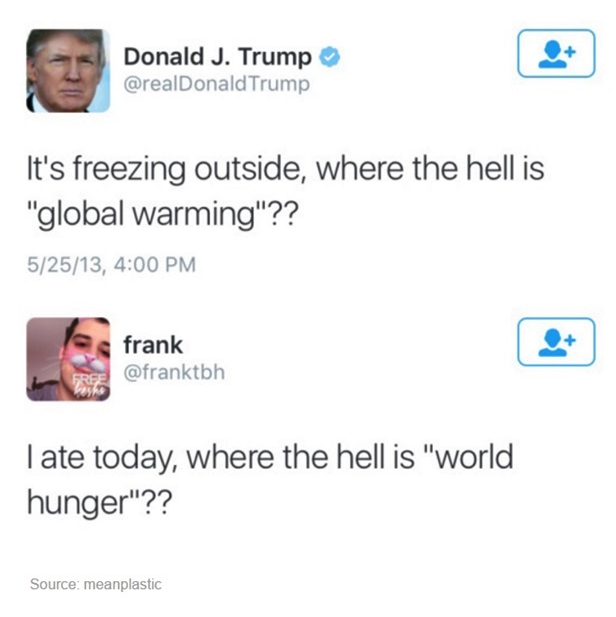 